KOMISE ROZHODČÍCHOFS BRNO – VENKOV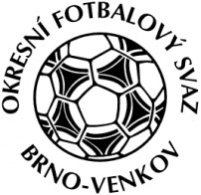 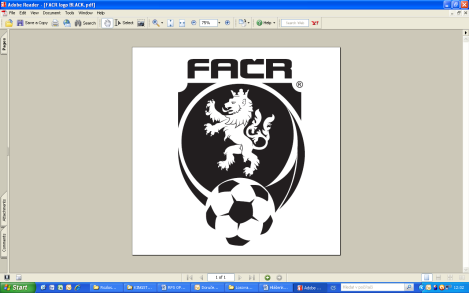 Vídeňská 9, 639 00 BrnoPředseda KR: Kundelius LadislavEmail komise rozhodčích: kr.ofsbo@seznam.czZÁPIS č. 4 z jednání KOMISE ROZHODČÍCH OFS BRNO-VENKOV                      konané dne 1. 3. 2018Přítomni: Ladislav Kundelius, Miloš Toman, Jan Oujezdský, Simon Vejtasa, Ivan VostrejžOmluveni: Jan VrbkaMísto konání: hala “Morenda“, Vídeňská 9 – Brno1. ÚvodJednání komise zahájil a řídil předseda KR Ladislav Kundelius. 2. Rozhodnutí a průběh jednání KR:KR opětovně vyzývá všechny zájemce o vykonávání funkci R fotbalu, aby se přihlásili na tel.: 602 773 621 nebo na e- mail: kr.ofsbo@seznam.cz.KR se zabývala přípravou jarního semináře rozhodčích v Ořechově a jednotliví členové KR dostali úkoly k zabezpečení bezproblémového průběhu školení.3. Školení R OřechovKR oznamuje, že školení R pro jarní část SR 2017/2018 se uskuteční dne 3. 3. 2018 v restauraci U Fasurů v Ořechově od 8:00 hod..Všem rozhodčím byla na e-mail poslána pozvánka.Řádné omluvy směřujte na e-mail kr.ofsbo@seznam.cz nejpozději do 2.3. 2018.KR vzala na vědomí řádné omluvy z jarního semináře R, jmenovitě: Bui, Demisch, Dolníček, Havlát, Hůlka, Ščasná.Náhradní školení se uskuteční dne 15. 3. od 16:30 hod. na zasedání KR OFS Brno-venkov na adrese Vídeňská 9, Brno, hala „Morenda“.4. OstatníKR připomíná email pro veškerou komunikaci s komisí (včetně omluv):  kr.ofsbo@seznam.czPříští jednání KR se bude konat ve čtvrtek 15. 3. 2018 od 16:00 hodin, zasedací místnosti OFS Brno – venkov, hala “Morenda“, ul. Vídeňská 9, Brno Jednání KR skončilo v 15:00 hod.V Brně dne 1. 3. 2018 Zapsal:                                                                                                 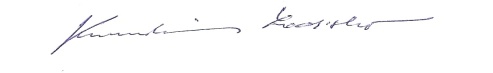          Jan Oujezdský		                                                               Ladislav Kundelius        člen KR OFS Brno-venkov           	                                             předseda KR OFS Brno-venkov